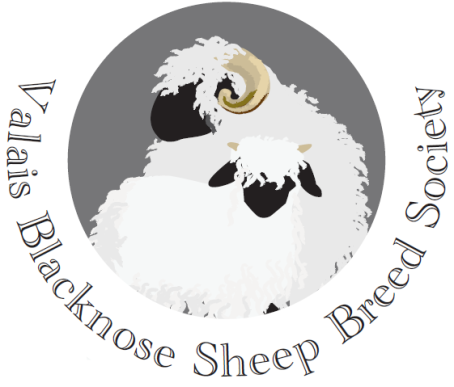 VALAIS BLACKNOSE BREED SOCIETYMinutes of the Annual General Meeting Held at The Mount Pleasant Hotel, Great MalvernSaturday 16th February 2019Present: David Hodge (Chairman)	Kate Little (Secretary)Tom Hooper (Treasurer)		Emma Collison (PR)Stuart Billinghurst			Stuart Glyde		Layla RoshanDaniel Coombes			M. Gregory			Diane RusbridgeMorah Etchels			Hayley Harris		Helen SmithPhil Garrod				Douggie Little		Paul SmithAndy Giles				Amanda Ridings		Renee SnoucksertKathy Giles				Clare Roshan		Julian WaltersPolly Glyde	1.	Apologies:  Sarah and Andrew Grose; Chris Slee 2.	Minutes of last AGM on 10th February 2018:  Agreed and signed as a 	correct record by the Chairman.3.	Matters Arising:  None4.	Chairman’s Annual Report:  The Chairman welcomed everybody to the 	Society’s second Annual General Meeting and gave a resume of the year’s 	activities.  This began with the Devon County Show in May 2018 where there 	was a good representation of Valais sheep in all the classes.  The breed 	stand had attracted much attention as had the sheep.  The Society 	sponsored sashes for the Champion ram and ewe and a perpetual bell for the 	Champion of Champions.  It also did so for the Nantwich and the Dorset 	County Shows.  There was an equally good entry at the Dorset show where 	the Society BBQ took place on the Saturday evening.	The Society held it’s first Show and Sale at Holsworthy Market, Devon in 	September at the 	invitation of 	Kivells, as part of the Rare Breeds Sale.  The 	Vice Chairman Chris Slee judged the show element and prices were 	buoyant in the sale, with prices of between £2 – 2’600 for ewes.  	The Chairman then moved on to upcoming events.  This year the Kent Show 	will be having Valais classes for the first time, using a judge from the The 	Society’s judges panel and sashes and a bell will provided for those 	competitors who were Society members (show your membership card).  The 	2019 Show and Sale will be at Sedgemoor Market, Bridgewater in Somerset 	on Thursday 5th September.  There will be a medical check on all entries. This 	year.  On Sunday 15th September there will be a 	judging and showing 	training day, with refreshments, at Lower Halstock Farm near Okehampton, 	Devon (more details nearer the time).	The Chairman thanked the members of the Committee for their hard work 	during the year and welcomed new members of the Society, which he hoped 	will continue to grow.  Finally he hoped that it would be possible at some time 	 the future to visit 	Switzerland to talk to the Swiss judges about the breed to 	gain a better understanding of their competition marking system.5.	Treasurer’s Report:  The Breed Society is set up a formal company and it 	files returns for an annual budgeting year of July – June.  The 2017/18 return 	has been filed.  This shows a deficit for the in-year budget, due to legacy 	issues, including outstanding website costs, a fine for late filing of earlier 	accounts to HMRC and the upfront costs of the Society’s merchandise.  It is 	anticipated that the 2018/19 budget will be in surplus.	Grassroots which registers all pedigree Valais sheep UK wide, retains 100% 	of the registration fee at present.  Unfortunately the cost of taking over the 	registration database is beyond the Society’s resources and there is an issue 	of data protection – the flock book cannot be simply handed over without 	the 	consent of all those whose data is kept on the system. The consequence is 	that the Society’s finances are constrained.	It was resolved to approve the accounts for the last financial year.6.	The Motion that Rule 6(b)  in the Rules and Regulations be amended to read:		Rule 6 -  Shows		(b) All sheep to be shown in full fleece or a minimum of 10cm 			fleece length for all County agricultural shows	Was agreed.7.	2019 Membership cards were handed out to all paid up members of the 	Society.  Those not attending the AGM will be sent their cards shortly.8.	Upcoming events: Were referred to in the Chairman’s report.9.	AOB:	(i) Entry fees for the Sale and Show – At the Holsworthy Sale the auctioneers 	retained the whole sale commission and this needs to be considered for the 	next event at Sedgemoor.  Also there may need to be a higher entry fee 	payable to the Society.	(ii) Chesire Show – it was suggested that this show could have Society 	sponsored sashes and bell.  Secretary to write to the Show Secretary.  Also 	Society leaflets should be available for handing out.	(iii) Grassroots registrations- It was suggested that there could be a parallel 	registration system with the Society.  Committee to consider.	(iv) Membership – The Treasurer confirmed there were 20 paid up members 	of the Society [since the AGM this has increased to 26 – with more enquiring 	every 	week]. There is currently an issue with old rotating Paypal payments 	coming in throughout the year.  The Society is trying to align all payments at 	the beginning of the year.	(v) Why do many breeders not join the Society? – When selling VBN’s, 	Society breeders should produce Society application forms with the pedigree 	paperwork. VBNs are not easy sheep to raise and the Society can provide 	advice and guidance.	(vi) Society’s Judges’ Panel – A number of existing longwool judges who were 	already on another breed panel, had been approached with a view to being 	on the VBN Society’s panel.  There are now 9 judges on the panel.  A judging 	training day is planned – see above.  It was recommended by those present  	that the Chairman and Vice Chairman go to Switzerland to learn the Swiss 	judging practices.	(vii) No. of rams being registered – In 2018 37% of VBNs being registered 	were rams which is far too many.  Only the best marked and well conformed 	males should be kept entire.  All others should be turned into wethers.  There 	was discussion about creating a market for wethers.  It was also suggested 	that shows should be encouraged to include a wether class (not eligible for 	the champion or inter-breed classes). [Since the AGM Nantwich Show has 	agreed to have a wether class].The Chairman thanked everyone for their contributions to the debate and closed the meeting at 7pm.Signed: …………………………………….    Date: …………………………..Chairman